СОДЕРЖАНИЕПояснительная записка      Программа общеобразовательной учебной дисциплины «Обществознание» предназначена для изучения Обществознания  в Филиале ГБПОУ РХ «Хакасский политехнический колледж», реализующего образовательную программу среднего общего образования в пределах освоения основной профессиональной образовательной программы СПО (ОПОП СПО) на базе основного общего образования при подготовке квалифицированных рабочих.Программа разработана на основе требований ФГОС среднего общего образования, предъявляемых к структуре, содержанию и результатам освоения учебной дисциплины «Обществознание», в соответствии с Рекомендациями по организации получения среднего общего образования в пределах освоения образовательных программ среднего профессионального образования на базе основного общего образования с учетом требований федеральных государственных образовательных стандартов и получаемой профессии (письмо Департамента государственной политики в сфере подготовки рабочих кадров и ДПО Минобрнауки России от 17.03.2015 № 06-259).Содержание программы Обществознание  направлено на достижение следующих Содержание программы «Обществознание» направлено на достижение   следующих целей:•	воспитание гражданственности, социальной ответственности, правового самосознания, патриотизма, приверженности конституционным принципам РФ;•	развитие личности на стадии начальной социализации, становление право- мерного социального поведения, повышение уровня политической, правовой и духовно-нравственной культуры подростка;•	углубление интереса к изучению социально-экономических и политико-правовых дисциплин;•	умение получать информацию из различных источников, анализировать, систематизировать ее, делать выводы и прогнозы;•	содействие формированию целостной картины мира, усвоению знаний об основных сферах человеческой деятельности, социальных институтах, нормах регулирования общественных отношений, необходимых для взаимодействия с другими людьми в рамках отдельных социальных групп и общества в целом;•	формирование мотивации к общественно полезной деятельности, повышение стремления к самовоспитанию, самореализации, самоконтролю;•	применение полученных знаний и умений в практической деятельности в различных сферах общественной жизни.В программу включено содержание, направленное на формирование у студентов компетенций, необходимых для качественного освоения основной профессиональной образовательной программы СПО на базе основного общего образования с получением среднего общего образования; программы подготовки квалифицированных рабочих  (ППКРС).В Филиале ГБПОУ РХ  ХПК  на изучение дисциплины  Обществознание по специальностям технического  профиля отведено 144 часов максимальной нагрузки, в том числе 96 часов аудиторной нагрузки и 48 самостоятельной, в соответствии с разъяснениями по реализации федерального государственного образовательного стандарта среднего (полного) общего образования  Основу данной программы составляет содержание, согласованное с требованиями федерального компонента стандарта среднего (полного) общего образования базового уровня. Учебная нагрузка распределена следующим образом: 1-курс (68 часов,);  2-курс (28часов);В программу включено содержание, направленное на формирование у студентов компетенций, необходимых для качественного освоения основной профессиональной образовательной программы СПО на базе основного общего образования с получением среднего общего образования; программы подготовки квалифицированных рабочих (ППКРС). Программа учебной дисциплины «Обществознание» уточняет содержание учебного материала, последовательность его изучения, распределение учебных часов, тематику индивидуальных  проектов, виды самостоятельных работ с учетом специфики программ подготовки квалифицированных рабочих.общая характеристика учебной дисциплины «ОБЩЕСТВОЗНАНИЕ»Учебная дисциплина «Обществознание» имеет интегративный характер, основанный на комплексе общественных наук, таких как философия, социология, экономика, политология, культурология, правоведение, предметом которых являются научные знания о различных аспектах жизни, развитии человека и общества, влиянии социальных факторов на жизнь каждого человека.Содержание учебной дисциплины направлено на формирование четкой гражданской позиции, социально-правовой грамотности, навыков правового характера, необходимых обучающимся для реализации социальных ролей, взаимодействия с окружающими людьми и социальными группами.Особое внимание уделяется знаниям о современном российском обществе, проблемах мирового сообщества и тенденциях развития современных цивилизационных процессов, роли морали, религии, науки и образования в жизни человеческого общества, а также изучению ключевых социальных и правовых вопросов, тесно связанных с повседневной жизнью.Отбор содержания учебной дисциплины осуществлялся на основе следующих принципов: учет возрастных особенностей обучающихся, практическая направленность обучения, формирование знаний, которые обеспечат обучающимся успешную адаптацию к социальной реальности, профессиональной деятельности, исполнению общегражданских ролей.Реализация содержания учебной дисциплины «Обществознание» предполагает дифференциацию уровней достижения студентами различных целей. Так, уровень функциональной грамотности может быть достигнут как в освоении наиболее распространенных в социальной среде средствах массовых коммуникаций понятий и категорий общественных наук, так и в области социально-практических знаний, обеспечивающих успешную социализацию в качестве гражданина РФ.На уровне ознакомления осваиваются такие элементы содержания, как сложные теоретические понятия и положения социальных дисциплин, специфические особенности социального познания, законы общественного развития, особенности функционирования общества как сложной, динамично развивающейся, самоорганизующейся системы.В процессе освоения учебной дисциплины у студентов закладываются целостные представления о человеке и обществе, деятельности человека в различных сферах, экономической системе общества, социальных нормах, регулирующих жизнедеятельность гражданина. При этом они должны получить достаточно полные представления о возможностях, которые существуют в нашей стране для продолжения образования и работы, самореализации в разнообразных видах деятельности, а также о путях достижения успеха в различных сферах социальной жизни.При освоении профессий СПО  технического профиля профессионального образования интегрированная учебная дисциплина «Обществознание», включающая экономику и право, изучается на базовом уровне ФГОС среднего общего образования. Изучение обществознания завершается подведением итогов в форме дифференцированного зачета  в рамках промежуточной аттестации студентов в процессе освоения ОПОП СПО на базе основного общего образования с получением среднего общего образования (ППКРС). Обучающиеся на 1 курсе выполняют 6 практических работ, темы которых позволят на следующем курсе выполнить индивидуальны  проект. Выполнение индивидуального проекта планируется на 2 курсе. Темы возможных индивидуальных проектов доводятся до обучающихся в начале первого курса, таким образом, у студентов есть возможность начать работу над проектом значительно раньше.место учебной дисциплины в учебном планеИнтегрированная учебная дисциплина «Обществознание» является учебным предметом обязательной предметной области «Общественные науки» ФГОС среднего общего образования.В профессиональных образовательных организациях, реализующих образовательную программу среднего общего образования в пределах освоения ОПОП СПО на базе основного общего образования, учебная дисциплина «Обществознание»  изучается в общеобразовательном цикле учебного плана ОПОП СПО на базе основного общего образования с получением среднего общего образования (ППКРС).В учебных планах ППКРС, место учебной дисциплины — в составе общеобразовательных учебных дисциплин по выбору, формируемых из обязательных предметных областей ФГОС среднего общего образования, для профессий СПО соответствующего профиля профессионального образования.Количество часов на освоение программы учебной дисциплины, формы промежуточной аттестации: тематическое планированиеСодержание учебной дисциплины1-курсВведениеОбществознание как учебный курс. Социальные науки. Специфика объекта их изучения. Актуальность изучения обществознания при освоении профессий СПО.1.Человек и общество1.1..Природа человека, врожденные и приобретенные качестваФилософские представления о социальных качествах человека. Человек, индивид, личность. Деятельность и мышление. Виды деятельности. Творчество. Человек в учебной и трудовой деятельности. Основные виды профессиональной деятельности. Выбор  профессии.  Профессиональное самоопределениеФормирование характера, учет особенностей характера в общении и профессиональной деятельности. Потребности, способности и интересы.Социализация  личности. Самосознание и социальное поведение. Цель и смысл человеческой жизни.Проблема познаваемости мира. Понятие истины, ее критерии. Виды человеческих знаний. Основные особенности научного мышления.. Проблема познаваемости мира. Понятие истины, ее критерии. Виды человеческих знаний. Мировоззрение. Типы мировоззрения. Основные особенности научного мышления. Свобода человека и ее ограничители (внутренние — со стороны самого человека и внешние — со стороны общества). Выбор и ответственность за его последствия. Гражданские качества личности.Человек в группе. Многообразие мира общения. Межличностное общение и взаимодействие. Истоки конфликтов в среде молодежи. 1.2 Общество как сложная системаПредставление об обществе как сложной динамичной системе. Подсистемы и элементы общества. Специфика общественных отношений. Основные институты общества, их функции.Общество и природа. Значение техногенных революций: аграрной, индустриальной, информационной. Противоречивость воздействия людей на природную среду.Особенности современного мира. Процессы глобализации. Антиглобализм, его причины и проявления. Современные войны, их опасность для человечества. Терроризм как важнейшая угроза современной цивилизации. Глобальные проблемы человечества. Социальные и гуманитарные аспекты глобальных проблем.Практические занятияМировоззрение. Типы мировоззрения. Межличностное общение и взаимодействие. Истоки конфликтов в среде молодежи. Глобальные проблемы человечества2. Духовная культура человека и общества2.1. Духовная культура личности и обществаПонятие о культуре. Духовная культура личности и общества, ее значение в общественной жизни. Культура народная, массовая и элитарная. Экранная культура — продукт информационного общества. Особенности молодежной субкультуры. Проблемы духовного кризиса и духовного поиска в молодежной среде. Формирование ценностных установок, идеалов, нравственных ориентиров. Взаимодействие и взаимосвязь различных культур. Культура общения, труда, учебы, поведения в обществе. Этикет. Учреждения культуры. Государственные гарантии свободы доступа к культурным ценностям.2.2.Наука и образование в современном  миреНаука. Естественные и социально-гуманитарные науки. Значимость труда ученого, его особенности. Свобода научного поиска. Ответственность ученого перед обществом.Образование как способ передачи знаний и опыта. Роль образования в жизни современного человека и общества. Правовое регулирование образования. Порядок приема в образовательные учреждения профессионального образования. Система образования в Российской Федерации. Государственные гарантии в получении образования.  Профессиональное образование. 2.3.Мораль, искусство и религия как элементы духовной культурыМораль. Основные принципы и нормы морали. Гуманизм. Добро и зло. Долг и совесть. Моральный выбор. Моральный самоконтроль личности. Моральный идеал. Религия как феномен культуры. Мировые религии. Религия и церковь в современном мире. Свобода совести. Религиозные объединения Российской Федерации.Искусство и его роль в жизни людей. Виды искусств.Практические занятия Виды культуры. . Взаимодействие и взаимосвязь различных культур.Роль образования в жизни человека и общества. Кем быть? Проблема выбора профессии. Религия и церковь в современном мире.3.  Социальные  отношения3.1. Социальная роль и стратификацияСоциальные отношения. Понятие о социальных общностях и группах. Социальная стратификация. Социальная мобильность.Социальная роль. Многообразие социальных ролей в юношеском возрасте. Социальные роли человека в семье и трудовом коллективе.Социальный статус и престиж. Престижность  профессиональной  деятельности.3.2. Социальные нормы и конфликтыСоциальный контроль. Виды социальных норм и санкций. Самоконтроль. Девиантное поведение, его формы, проявления. Профилактика негативных форм девиантного поведения среди молодежи. Опасность наркомании, алкоголизма. Социальная и личностная значимость здорового образа жизни.Социальный конфликт. Причины и истоки возникновения социальных конфликтов. Пути разрешения социальных конфликтов.3.3. Важнейшие социальные общности и группыОсобенности социальной стратификации в современной России. Демографические, профессиональные, поселенческие и иные группы.Молодежь как социальная группа. Особенности молодежной политики в Российской Федерации.Этнические общности. Межнациональные отношения, этносоциальные конфликты, пути их разрешения. Конституционные принципы национальной политики в Российской Федерации.Семья как малая социальная группа. Семья и брак. Современная демографическая ситуация в Российской Федерации. Семейное право и семейные правоотношения. Понятие семейных правоотношений. Порядок, условия заключения и расторжения брака. Права и обязанности супругов. Брачный договор. Правовые отношения родителей и детей. Опека и попечительство.Практические занятия Социальная стратификация. Виды социальных норм.Социальные конфликты.Социальная стратификация в современной России. Межнациональные отношения.Семья в современной России.2 курс. 4. Политика4.1. Политика и власть. Государство в политической системеПонятие власти. Типы общественной власти. Политика как общественное явление. Политическая система, ее внутренняя структура. Политические институты. Государство как политический институт. Признаки государства. Государственный суверенитет.Внутренние и внешние функции государства. Особенности функционального на- значения современных государств. Межгосударственная интеграция, формирование надгосударственных институтов — основные особенности развития современной по- литической системы.Формы государства: формы правления, территориально-государственное устройство, политический режим. Типология политических режимов. Демократия,  ее основные ценности и признаки. Условия формирования демократических институтов и традиций.Правовое государство, понятие и признаки.4.2. Участники политического процессаЛичность и государство. Политический статус личности. Политическое участие и его типы. Причины и особенности экстремистских форм политического участия. Политическое лидерство. Лидеры и ведомые. Политическая элита, особенности ее формирования в современной России.Гражданское общество и государство. Гражданские инициативы.Отличительные черты выборов в демократическом обществе. Абсентеизм, его при- чины и опасность. Избирательная кампания в Российской Федерации.Политические партии и движения, их классификация. Современные идейно- политические системы: консерватизм, либерализм, социал-демократия, коммунизм. Законодательное регулирование деятельности партий в Российской Федерации.Роль средств массовой информации в политической жизни общества.Практические занятияПолитическая система общества, ее структура. Государство в политической системе общества. Функции государства.Формы государства.Гражданское общество и правовое государство. Избирательное право в Российской Федерации. Личность и государство.Примерные темы  индивидуальных проектовВлияние характера человека на его взаимоотношения с окружающими людьми.Глобальные проблемы человечества.Современная массовая культура: достижение или деградация?Кем быть? Проблема выбора профессии.Современные религии.Структура современного рынка товаров и услуг.Безработица в современном мире: сравнительная характеристика уровня и причин безработицы в разных странах.Я и мои социальные роли.Современные социальные конфликты.Современная молодежь: проблемы и перспективы.Формы участия личности в политической жизни.Политические партии современной России.Развитие прав человека в ХХ — начале XXI века.Характеристика отрасли российского права (на выбор).ХАРАКТЕРИСТИКА ОСНОВНЫХ ВИДОВ УЧЕБНОЙ ДЕЯТЕЛЬНОСТИ СТУДЕНТОВСОДЕРЖАНИЕ ПРОФИЛЬНОЙ СОСТАВЛЯЮЩЕЙДля профессии 38.01.02 Продавец, контролер-кассир:- овладение понятийным аппаратом и научными методами познания в объёме, необходимом для дальнейшего образования и самообразования;- умение логично, ясно и точно формулировать и аргументировано излагать свои мысли, применять индуктивные и дедуктивные способы рассуждений;- умение привлекать изученный материал и использовать различные источники информации, в том числе локальных и глобальной сетей, для решения учебных проблем; анализировать, систематизировать, критически оценивать и интерпретировать информацию, в том числе передаваемую по каналам средств массовой информации и по Интернету;- умение анализировать конкретные жизненные ситуации, различные стратегии решения задач, выбирать и реализовывать способы поведения, самостоятельно планировать и осуществлять учебную деятельность;- коммуникативные навыки, готовность выслушать и понять другую точку зрения, корректность и толерантность в общении, участие в дискуссиях, в том числе в социальных сетях;- приобретение начального опыта и навыков исследовательской деятельности и публичного представления её результатов, в том числе с использованием средств информационных и коммуникационных технологий.          Таким образом, программа ориентирует на приоритетную роль процессуальных характеристик учебной работы, зависящих от профиля профессиональной подготовки, акционирует значение получения опыта использования обществознания в содержательных и профессионально значимых ситуациях по сравнению с  формально-уровневыми результативными характеристиками обучения.учебно-методическое и материально-техническое обеспечение программы учебной дисциплины  «ОБЩЕСТВОЗНАНИЕ»Требования к минимальному материально-техническому обеспечениюРеализация программы дисциплины требует наличия учебного кабинета Оборудование учебного кабинета:-  аудиторная мебель для обучающихся,- рабочее место для преподавателя,- учебная доска.- библиотечный фонд. В библиотечный фонд входят учебники, учебно-методические комплекты (УМК), обеспечивающие освоение учебного материала , рекомендованные или допущенные для использования в профессиональных образовательных организациях, реализующих образовательную программу среднего общего образования в пределах освоения ОПОП СПО на базе основного общего образования. Библиотечный фонд может быть дополнен энциклопедиями, справочниками, научной и научно-популярной литературой.  Кабинет предназначен для проведения учебных занятий по Истории и Обществознанию.  Помещение кабинета  удовлетворяет требованиям Санитарно-эпидемиологических правил и нормативов (СанПиН 2.4.2 № 178-02) и  оснащено специализированной учебной мебелью и средствами обучения, достаточными для выполнения требований к уровню подготовки обучающихся.Рекомендуемая литератураДля преподавателей1.Важенин А. Г. Обществознание для профессий и специальностей технического, естественно- научного, гуманитарного профилей: учебник. — М., 2015.2.Важенин А. Г. Обществознание для профессий и специальностей технического, естественно- научного, гуманитарного профилей. Практикум. — М., 2015.3. Л. Н. Боголюбов, А. Ю. Лазебников  «Обществознание» 10-11класс,М.Просвещение 2015г4.Методические рекомендации к курсу «Человек и общество» 10-11 класс, 2015г. Конституция Российской Федерации 1993 г. (последняя редакция).Водный кодекс РФ (введен в действие Федеральным законом от 03.06.2006 № 74-ФЗ) // СЗ РФ. — 2006. — № 23. — Ст.  2381.Гражданский кодекс РФ. Ч. 1 (введен в действие Федеральным законом от 30.11.1994№ 51-ФЗ) // СЗ РФ. — 1994. — № 32. — Ст. 3301.Гражданский кодекс РФ. Ч. 2 (введен в действие Федеральным законом от 26.01.1996№ 14-ФЗ) // СЗ РФ. — 1996. — № 5. — Ст. 410.Гражданский кодекс РФ. Ч. 3 (введен в действие Федеральным законом от 26.11.2001№ 46-ФЗ) // СЗ РФ. — 2001. — № 49. — Ст. 4552.Гражданский кодекс РФ. Ч. 4 (введен в действие Федеральным законом от 18.12.2006№ 230-ФЗ) // СЗ РФ. — 2006. — № 52 (ч. I). — Ст. 5496.Земельный кодекс РФ (введен в действие Федеральным законом от 25.10.2001 № 136-ФЗ) // СЗ РФ. — 2001. — № 44. — Ст.  4147.Кодекс РФ об административных правонарушениях (введен в действие Федеральным за- коном от 30.12.2001 № 195-ФЗ) // СЗ РФ. — 2002. — № 1 (Ч. I). — Ст.   1.Трудовой кодекс РФ (введен в действие Федеральным законом от 30.12.2001 № 197-ФЗ) // СЗ РФ. — 2002. — № 1 (Ч. I). — Ст. 3.Уголовный кодекс РФ (введен в действие Федеральным законом от 13.06.1996 № 63-ФЗ) // СЗ РФ. — 1996. — № 25. — Ст.  2954.Закон РФ от 07.02.1992 № 2300-1 «О защите прав потребителей» // СЗ РФ. — 1992. —№ 15. — Ст. 766.Закон РФ от 19.04.1991 № 1032-1 «О занятости населения в Российской Федерации» // Ведомости Съезда народных депутатов РФ и ВС РФ. — 1991. — № 18. — Ст. 566.Закон РФ от 31.05.2002 № 62-ФЗ «О гражданстве Российской Федерации» // СЗ РФ. — 2002. Закон РФ от 21.02.1992 № 2395-1 «О недрах» (с изм. и доп.) // СЗ РФ. — 1995. — № 10. — Ст. 823.Закон РФ от 11.02.1993 № 4462-1 «О Нотариате» (с изм. и доп.) // СЗ РФ. —  1993.Федеральный закон от 31.05.2002 г. № 63-ФЗ «Об адвокатской деятельности и адвокатуре в Российской Федерации» // СЗ РФ. — 2002.Федеральный закон от 29.12.2012 № 273-ФЗ «Об образовании в Российской Федерации» // СЗ РФ. — 2012.Федеральный закон от 30.03.1999 № 52-ФЗ «О санитарно-эпидемиологическом благопо- лучии населения» // СЗ РФ. — 1999. — № 14. — Ст.  1650.Федеральный закон от 10.01.2002 № 7-ФЗ «Об охране окружающей среды» // СЗ РФ. — 2002. — № 2. — Ст. 133.Федеральный закон от 24.04.1995 № 52-ФЗ «О животном мире» // Российская газета. — 1995. — 4 мая.Федеральный закон от 04.05.1999 № 96-ФЗ «Об охране атмосферного воздуха» // СЗ РФ. — 1999. — № 18. — Ст. 2222.Указ Президента РФ от 16.05.1996 № 724 «О поэтапном сокращении применения смерт- ной казни в связи с вхождением России в Совет Европы» // Российские вести. — 1996. — 18 мая.Указ Президента РФ от 07.05.2012 № 596 «О долгосрочной государственной экономической политике» // Российская газета. — 2012. — 9 мая.Приказ Министерства образования и науки РФ от 17.05.2012 № 413 «Об утверждении федерального государственного образовательного стандарта среднего (полного) общего образования» (зарегистрирован в Минюсте РФ 07.06.2012 № 24480).Приказ Минобрнауки России от 29.12.2014 № 1645 «О внесении изменений в Приказ Министерства образования и науки Российской Федерации от 17.05.2012 № 413 “Об утверждении федерального государственного образовательного стандарта среднего (полного) общего образования”».Письмо Департамента государственной политики в сфере подготовки рабочих кадров и ДПО Министерства образования и наука РФ от 17.03.2015 № 06-259 «Рекомендации по организации получения среднего общего образования в пределах освоения образовательных программ среднего профессионального образования на базе основного общего образования с учетом требований федеральных государственных образовательных стандартов и получаемой профессии или специальности среднего профессионального образования».Готовимся к Единому государственному экзамену. Обществоведение. — М., 2015. Единый государственный экзамен. Контрольные измерительные материалы. Общество-знание. — М., 2015.Учебно-тренировочные материалы для сдачи ЕГЭ. — М., 2015.Интернет-ресурсыwww.openclass.ru (Открытый класс: сетевые образовательные сообщества).www.school-collection.edu.ru (Единая коллекция цифровых образовательных ресурсов). www.festival.1september.ru (Фестиваль педагогических идей «Открытый урок»). www.base.garant.ru («ГАРАНТ» — информационно-правовой портал). www.istrodina.com (Российский исторический иллюстрированный журнал  «Родина»).Для студентов1. Л. Н. Боголюбов, А. Ю. Лазебников  «Обществознание» 10-11класс,М.Просвещение 2015г2.Важенин А. Г. Обществознание для профессий и специальностей технического, естественно- научного, гуманитарного профилей: учебник. — М., 2015.3.Важенин А. Г. Обществознание для профессий и специальностей технического, естественно- научного, гуманитарного профилей. Практикум. — М., 2015.Интернет-ресурсыwww.openclass.ru (Открытый класс: сетевые образовательные сообщества).www.school-collection.edu.ru (Единая коллекция цифровых образовательных ресурсов). www.festival.1september.ru (Фестиваль педагогических идей «Открытый урок»). www.base.garant.ru («ГАРАНТ» — информационно-правовой портал). www.istrodina.com (Российский исторический иллюстрированный журнал  «Родина»).Приложение 1обязательноерезультаты освоения учебной дисциплиныОсвоение содержания учебной дисциплины «Обществознание» обеспечивает достижение студентами следующих результатов:•	личностных:сформированность  мировоззрения,  соответствующего  современному уровнюразвития общественной науки и практики, основанного на диалоге культур, а также различных форм общественного сознания, осознание своего места в поликультурном мире;российская гражданская идентичность, патриотизм, уважение к своему народу, чувство ответственности перед Родиной, уважение государственных символов (герба, флага, гимна);гражданская позиция в качестве активного и ответственного члена российского общества, осознающего свои конституционные права и обязанности, уважающего закон и правопорядок, обладающего чувством собственного достоинства, осознанно принимающего традиционные национальные и обще человеческие, гуманистические и демократические ценности;толерантное сознание и поведение в поликультурном мире, готовность и способность вести диалог с другими людьми, достигать в нем взаимопонимания, учитывая позиции всех участников, находить общие цели и сотрудничать для их достижения; эффективно разрешать конфликты;готовность и способность к саморазвитию и самовоспитанию в соответствии с общечеловеческими ценностями и идеалами гражданского общества, к самостоятельной, творческой и ответственной деятельности; сознательное отношение к непрерывному образованию как условию успешной профессиональной и общественной деятельности;осознанное отношение к профессиональной деятельности как возможности участия в решении личных, общественных, государственных, общенациональных проблем;ответственное отношение к созданию семьи на основе осознанного принятия ценностей семейной жизни;•	метапредметных:умение самостоятельно определять цели деятельности и составлять  планы деятельности; самостоятельно осуществлять, контролировать и корректировать деятельность; использовать все возможные ресурсы для достиженияпоставленных целей и реализации планов деятельности; выбирать успешные стратегии в различных ситуациях;владение навыками познавательной, учебно-исследовательской и проектной деятельности в сфере общественных наук, навыками разрешения проблем; способность и готовность к самостоятельному поиску методов решения практических задач, применению различных методов познания;готовность и способность к самостоятельной информационно-познавательной деятельности, включая умение ориентироваться в различных источниках социально-правовой и экономической информации, критически оценивать и интерпретировать информацию, получаемую из различных источников;умение использовать средства информационных и коммуникационных технологий в решении когнитивных, коммуникативных и организационных задач с соблюдением требований эргономики, техники безопасности, гигиены, ресурсосбережения, правовых и этических норм, норм информационной безопасности;умение определять назначение и функции различных социальных, экономических и правовых институтов;умение самостоятельно оценивать и принимать решения, определяющие стратегию поведения, с учетом гражданских и нравственных ценностей;владение языковыми средствами: умение ясно, логично и точно излагать свою точку зрения, использовать адекватные языковые средства, понятийный аппарат обществознания;•	предметных:сформированность знаний об обществе как целостной развивающейся системев единстве и взаимодействии его основных сфер и институтов;владение базовым понятийным аппаратом социальных наук;владение умениями выявлять причинно-следственные, функциональные, иерархические и другие связи социальных объектов и процессов;сформированнность представлений об основных тенденциях и возможных перспективах развития мирового сообщества в глобальном мире;сформированность представлений о методах познания социальных явлений и процессов;владение умениями применять полученные знания в повседневной жизни, прогнозировать последствия принимаемых решений;сформированнность навыков оценивания социальной информации, умений поиска информации в источниках различного типа для реконструкции не- достающих звеньев с целью объяснения и оценки разнообразных явлений и процессов  общественного развития.В процессе освоения дисциплины у студентов должны формироваться общие компетенции (ОК):ОК 1. Понимать сущность и социальную значимость своей будущей профессии, проявлять к ней устойчивый интерес.ОК 2. Организовывать собственную деятельность, исходя из цели и способов ее достижения, определенных руководителем.ОК 3. Анализировать рабочую ситуацию, осуществлять текущий и итоговый контроль, оценку и коррекцию собственной деятельности, нести ответственность за результаты своей работы.ОК 4. Осуществлять поиск информации, необходимой для эффективного выполнения профессиональных задач.ОК 5. Использовать информационно-коммуникационные технологии в профессиональной деятельности.ОК 6. Работать в команде, эффективно общаться с коллегами, руководством, клиентами.ОК 7. Организовать собственную деятельность с соблюдением требований охраны труда и экологической безопасности.ОК 7. Исполнять воинскую обязанность, в том числе с применением полученных профессиональных знаний (для юношей).ОК 8. Исполнять воинскую обязанность, в том числе с применением полученных профессиональных знаний (для юношей).Приложение 2КОНКРЕТИЗАЦИЯ ОСВОЕНИЯ УЧЕБНОЙ ДИСЦИПЛИНЫ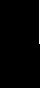 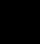 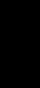 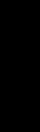 Приложение 3ТЕХНОЛОГИИ ФОРМИРОВАНИЯ ОКЛИСТ ИЗМЕНЕНИЙ И ДОПОЛНЕНИЙ, ВНЕСЕННЫХ В РАБОЧУЮ ПРОГРАММУМаксимальная учебная нагрузка обучающихся  96 часов96 часов аудиторных  I курсI курсМаксимальная учебная нагрузка обучающихся  96 часов96 часов аудиторных  I семестрII семестрМаксимальная учебная нагрузка обучающихся  96 часов96 часов аудиторных  20 часов 48 часовМаксимальная учебная нагрузка обучающихся  96 часов96 часов аудиторных  II курсII курсМаксимальная учебная нагрузка обучающихся  96 часов96 часов аудиторных  III семестрIV семестрМаксимальная учебная нагрузка обучающихся  96 часов96 часов аудиторных  28  часов0 часовФормы промежуточной аттестацииДифференцированный зачет2курс2курс№ урокаНазвание разделов и темМакс.учебн.нагрузка студ. (час) ,Самостоятельная учебная работа студентов, час.Кол-во обязательной аудиторной учебной нагрузки  при очной форме обучения, часыКол-во обязательной аудиторной учебной нагрузки  при очной форме обучения, часы№ урокаНазвание разделов и темМакс.учебн.нагрузка студ. (час) ,Самостоятельная учебная работа студентов, час.Всегов т.ч. лаборатор-ные и практичес-кие занятия1234561курс (20\48)686861Введение22Раздел 1. 1. Человек и общество 14143Тема 1.1. Природа человека, врожденные и приобретенные качества 882Природа человека. Человек, индивид, личность.223Человек в учебной и трудовой деятельности.224Социализация личности. 225Межличностное общение и взаимодействие. (Влияние характера человека на его взаимоотношения с окружающими людьми)221Тема  1.2. Общество как сложная система666Сферы общественной жизни Общественные отношения.227Противоречивость воздействия людей на природную среду(Глобальные проблемы человечества.)2218Терроризм как важнейшая угроза современной цивилизации.221Раздел  2. Духовная культура человека и общества 22222Тема  2.1. Духовная культура личности и общества.                                 229 Виды культур.( Современная массовая культура: достижение или деградация?)221Тема 2.2. Наука и образование в современном мире141410Наука в современном обществе. Функции науки2211Образованный человек(Кем быть? Проблема выбора профессии.)22112Правовое регулирование образования. Порядок приема в образовательные учреждения профессионального образования.2213Отношение молодежи к образованию. 2214Значимость труда ученого.2215Российская система образования. 2216Профессиональные образовательные организации22Тема 2.3. Мораль, искусство и религия как элементы духовной культуры6617Золотое правило морали2218Религия как феномен культуры. Мировые религии.2219Искусство. Виды искусства221Раздел 3. Социальные отношения3030Тема 3.1. Социальная роль и стратификация101020Социальные отношения2221Социальная роль2222Социальный статус и престиж2223Социальные общности и группы.2224Социальные страты. 22Тема 3.2. Социальные нормы и конфликты101025Виды социальных норм и санкций	2226Самопознание и развитие личности2227Причины социальных конфликтов, способы их преодоления2228Девиантное поведение2229Социальная и личностная значимость здорового образа жизни22Тема 3.3. Важнейшие социальные общности и группы 101030Социальная	стратификация современной России	2231Общение и его особенности2232Этнические общности и межнациональные отношения.2233Современная демографическая ситуация2234Повторение, обобщение основных понятий курса.222-курс 28 ч.3Раздел 4. Политика 2222Тема 4.1. Политика и власть. Государство в политической системе 22221Понятие власти222Власть и ее типы223Государственный суверенитет224Функции государства225Формы территориального устройства государства2216Формы территориального устройства государства227Демократия 228Правовое государство229Политическая система общества 2210Антикоррупционная политика РФ22111Антитеррористическая политика РФ221Тема 4.2.Участники политического процесса4412Политическое участие и его типы2213Гражданские инициативы2214Итоговый контроль (дифференцированный зачет)22Содержание обученияХарактеристика основных видов деятельности студентовВведениеЗнание особенностей социальных наук, специфики объекта их изучения1. Человек и общество1. Человек и общество1.1. Природа человека, врожденные и приобретенные качестваУмение давать характеристику понятий: «человек», «индивид», «личность», «деятельность», «мышление».Знание о том, что такое характер, социализация личности, самосознание и социальное поведение.Знание о том, что такое понятие истины, ее критерии; общение и взаимодействие, конфликты1.2. Общество как сложная системаПредставление об обществе как сложной динамичной системе, взаимодействии общества и природы.Умение давать определение понятий: «эволюция», «революция», «общественный прогресс»2. Духовная культура человека и общества2. Духовная культура человека и общества2.1. Духовная культура личности и обществаУмение разъяснять понятия: «культура», «духовная культура личности и общества»; демонстрация ее значения в общественной жизни.Умение различать культуру народную, массовую, элитарную. Показ особенностей молодежной субкультуры. Освещение проблем духовного кризиса и духовного поиска в молодежной среде; взаимодействия и взаимосвязи различных культур.Характеристика культуры общения, труда, учебы, поведения в обществе, этикета.Умение называть учреждения культуры, рассказывать о государственных гарантиях свободы доступа к культурным ценностям. 2.2. Наука и образование в современном миреРазличение естественных и социально-гуманитарных наук. Знание особенностей труда ученого, ответственности ученого перед обществом2.3. Мораль, искусство и религия как элементы духовной культурыРаскрытие смысла понятий: «мораль», «религия», «искусство» и их роли в жизни людей3. Социальные отношения3. Социальные отношения3.1. Социальная роль и стратификацияЗнание понятий «социальные отношения» и «социальная стратификация».Определение социальных ролей человека в обществе3.2. Социальные нормы и конфликтыХарактеристика видов социальных норм и санкций, диванного поведения, его форм проявления, социальных конфликтов, причин и истоков их возникновения3.3. Важнейшие социальные общности и группыОбъяснение особенностей социальной стратификации в современной России, видов социальных групп (молодежи, этнических общностей, семьи)4. Политика4. Политика4.1. Политика и власть. Государство в политической системеУмение давать определение понятий: «власть», «политическая система», «внутренняя структура политической системы». Характеристика внутренних и внешних функций государства, форм государства: форм правления, территориально- государственного устройства, политического режима. Характеристика типологии политических режимов. Знание понятий правового государства и умение называть его признаки4.2. Участники политического процессаХарактеристика взаимоотношений личности и государства. Знание понятий «гражданское общество» и «правовое государство». Характеристика избирательной кампании в Российской Федерации.Уметь:Уметь:Перечень тем:Перечень тем:Перечень тем:-характеризоватьхарактеризоватьхарактеризоватьхарактеризоватьосновныеосновныеосновныесоциальныеТема1.1ПриродаПриродачеловека,врожденныеврожденныеи-характеризоватьхарактеризоватьхарактеризоватьхарактеризоватьосновныеосновныеосновныесоциальныеприобретенные качестваприобретенные качестваприобретенные качестваприобретенные качестваобъекты,объекты,выделяявыделяяихсущественныесущественныеприобретенные качестваприобретенные качестваприобретенные качестваприобретенные качестваобъекты,объекты,выделяявыделяяихсущественныесущественныеТема 1.2 Общество как сложная системаТема 1.2 Общество как сложная системаТема 1.2 Общество как сложная системаТема 1.2 Общество как сложная системаТема 1.2 Общество как сложная системаТема 1.2 Общество как сложная системапризнаки, закономерности развития;признаки, закономерности развития;признаки, закономерности развития;признаки, закономерности развития;признаки, закономерности развития;признаки, закономерности развития;признаки, закономерности развития;признаки, закономерности развития;признаки, закономерности развития;Тема 1.2 Общество как сложная системаТема 1.2 Общество как сложная системаТема 1.2 Общество как сложная системаТема 1.2 Общество как сложная системаТема 1.2 Общество как сложная системаТема 1.2 Общество как сложная системапризнаки, закономерности развития;признаки, закономерности развития;признаки, закономерности развития;признаки, закономерности развития;признаки, закономерности развития;признаки, закономерности развития;признаки, закономерности развития;признаки, закономерности развития;признаки, закономерности развития;-анализировать актуальную информациюанализировать актуальную информациюанализировать актуальную информациюанализировать актуальную информациюанализировать актуальную информациюанализировать актуальную информациюанализировать актуальную информациюанализировать актуальную информациюо социальных объектах, выявляя их общиео социальных объектах, выявляя их общиео социальных объектах, выявляя их общиео социальных объектах, выявляя их общиео социальных объектах, выявляя их общиео социальных объектах, выявляя их общиео социальных объектах, выявляя их общиео социальных объектах, выявляя их общиео социальных объектах, выявляя их общиечертычертыиразличия;различия;различия;устанавливатьустанавливатьсоответствиясоответствиясоответствиясоответствиямеждумеждусущественнымисущественнымисущественнымичертамичертамиипризнакамипризнакамипризнакамиизученныхсоциальных явлений и обществоведческимисоциальных явлений и обществоведческимисоциальных явлений и обществоведческимисоциальных явлений и обществоведческимисоциальных явлений и обществоведческимисоциальных явлений и обществоведческимисоциальных явлений и обществоведческимисоциальных явлений и обществоведческимисоциальных явлений и обществоведческимитерминами и понятиями;терминами и понятиями;терминами и понятиями;терминами и понятиями;терминами и понятиями;терминами и понятиями;-   объяснять   причинно-следственные   и-   объяснять   причинно-следственные   и-   объяснять   причинно-следственные   и-   объяснять   причинно-следственные   и-   объяснять   причинно-следственные   и-   объяснять   причинно-следственные   и-   объяснять   причинно-следственные   и-   объяснять   причинно-следственные   и-   объяснять   причинно-следственные   ифункциональныефункциональныефункциональныефункциональныесвязиизученныхсоциальныхсоциальныхсоциальныхобъектовобъектов(включаявзаимодействия   человека   и   общества,взаимодействия   человека   и   общества,взаимодействия   человека   и   общества,взаимодействия   человека   и   общества,взаимодействия   человека   и   общества,взаимодействия   человека   и   общества,взаимодействия   человека   и   общества,взаимодействия   человека   и   общества,взаимодействия   человека   и   общества,важнейшихважнейшихважнейшихсоциальныхсоциальныхсоциальныхинститутов,общества  и  природной  среды,  общества  иобщества  и  природной  среды,  общества  иобщества  и  природной  среды,  общества  иобщества  и  природной  среды,  общества  иобщества  и  природной  среды,  общества  иобщества  и  природной  среды,  общества  иобщества  и  природной  среды,  общества  иобщества  и  природной  среды,  общества  иобщества  и  природной  среды,  общества  икультуры,    взаимосвязи    подсистем    икультуры,    взаимосвязи    подсистем    икультуры,    взаимосвязи    подсистем    икультуры,    взаимосвязи    подсистем    икультуры,    взаимосвязи    подсистем    икультуры,    взаимосвязи    подсистем    икультуры,    взаимосвязи    подсистем    икультуры,    взаимосвязи    подсистем    икультуры,    взаимосвязи    подсистем    иэлементов общества);элементов общества);элементов общества);элементов общества);элементов общества);элементов общества);Знать:Знать:Перечень тем:Перечень тем:Перечень тем:-биосоциальнуюбиосоциальнуюбиосоциальнуюбиосоциальнуюсущностьсущностьсущностьчеловека,Тема1.1ПриродаПриродачеловека,врожденныеврожденныеи-биосоциальнуюбиосоциальнуюбиосоциальнуюбиосоциальнуюсущностьсущностьсущностьчеловека,приобретенные качестваприобретенные качестваприобретенные качестваприобретенные качестваосновныеосновныеэтапыэтапыифакторы  социализациифакторы  социализациифакторы  социализациифакторы  социализацииприобретенные качестваприобретенные качестваприобретенные качестваприобретенные качестваосновныеосновныеэтапыэтапыифакторы  социализациифакторы  социализациифакторы  социализациифакторы  социализацииТема 1.2 Общество как сложная системаТема 1.2 Общество как сложная системаТема 1.2 Общество как сложная системаТема 1.2 Общество как сложная системаТема 1.2 Общество как сложная системаТема 1.2 Общество как сложная системаличности, место и роль человека в системеличности, место и роль человека в системеличности, место и роль человека в системеличности, место и роль человека в системеличности, место и роль человека в системеличности, место и роль человека в системеличности, место и роль человека в системеличности, место и роль человека в системеличности, место и роль человека в системеТема 1.2 Общество как сложная системаТема 1.2 Общество как сложная системаТема 1.2 Общество как сложная системаТема 1.2 Общество как сложная системаТема 1.2 Общество как сложная системаТема 1.2 Общество как сложная системаличности, место и роль человека в системеличности, место и роль человека в системеличности, место и роль человека в системеличности, место и роль человека в системеличности, место и роль человека в системеличности, место и роль человека в системеличности, место и роль человека в системеличности, место и роль человека в системеличности, место и роль человека в системеобщественных отношений;общественных отношений;общественных отношений;общественных отношений;общественных отношений;общественных отношений;- тенденции развития общества в целом как- тенденции развития общества в целом как- тенденции развития общества в целом как- тенденции развития общества в целом как- тенденции развития общества в целом как- тенденции развития общества в целом как- тенденции развития общества в целом как- тенденции развития общества в целом как- тенденции развития общества в целом каксложной  динамичной  системы,  а  такжесложной  динамичной  системы,  а  такжесложной  динамичной  системы,  а  такжесложной  динамичной  системы,  а  такжесложной  динамичной  системы,  а  такжесложной  динамичной  системы,  а  такжесложной  динамичной  системы,  а  такжесложной  динамичной  системы,  а  такжесложной  динамичной  системы,  а  такжеважнейших социальных институтов;важнейших социальных институтов;важнейших социальных институтов;важнейших социальных институтов;важнейших социальных институтов;важнейших социальных институтов;важнейших социальных институтов;важнейших социальных институтов;важнейших социальных институтов;-особенностиособенностиособенностисоциально-гуманитарногосоциально-гуманитарногосоциально-гуманитарногосоциально-гуманитарногосоциально-гуманитарногопознания;познания;Самостоятельная работа студентаСамостоятельная работа студентаСамостоятельная работа студентаСамостоятельная работа студентаСамостоятельная работа студентаСамостоятельная работа студентаСамостоятельная работа студентаСамостоятельная работа студентаСамостоятельная работа студентаТемы проектов:1.	Влияние характера человека на его взаимоотношения с окружающими людьми.2.	Глобальные проблемы человечестваТемы проектов:1.	Влияние характера человека на его взаимоотношения с окружающими людьми.2.	Глобальные проблемы человечестваТемы проектов:1.	Влияние характера человека на его взаимоотношения с окружающими людьми.2.	Глобальные проблемы человечестваТемы проектов:1.	Влияние характера человека на его взаимоотношения с окружающими людьми.2.	Глобальные проблемы человечестваТемы проектов:1.	Влияние характера человека на его взаимоотношения с окружающими людьми.2.	Глобальные проблемы человечестваТемы проектов:1.	Влияние характера человека на его взаимоотношения с окружающими людьми.2.	Глобальные проблемы человечестваТемы проектов:1.	Влияние характера человека на его взаимоотношения с окружающими людьми.2.	Глобальные проблемы человечестваТемы проектов:1.	Влияние характера человека на его взаимоотношения с окружающими людьми.2.	Глобальные проблемы человечестваУметь:Уметь:Тема 2.1 Духовная культура личности и обществаТема 2.1 Духовная культура личности и обществаТема 2.1 Духовная культура личности и обществаТема 2.1 Духовная культура личности и обществаТема 2.1 Духовная культура личности и обществаТема 2.1 Духовная культура личности и обществаТема 2.1 Духовная культура личности и обществаТема 2.1 Духовная культура личности и обществаТема 2.1 Духовная культура личности и обществаТема 2.1 Духовная культура личности и общества-раскрыватьраскрыватьнапримерахпримерахпримерахизученныеизученныеТема 2.2 Наука и образование в современном миреТема 2.2 Наука и образование в современном миреТема 2.2 Наука и образование в современном миреТема 2.2 Наука и образование в современном миреТема 2.2 Наука и образование в современном миреТема 2.2 Наука и образование в современном миреТема 2.2 Наука и образование в современном миреТема 2.2 Наука и образование в современном миреТема 2.2 Наука и образование в современном миреТема 2.2 Наука и образование в современном мире-раскрыватьраскрыватьнапримерахпримерахпримерахизученныеизученныеТема 2.3 Мораль, искусство и религия как элементыТема 2.3 Мораль, искусство и религия как элементыТема 2.3 Мораль, искусство и религия как элементыТема 2.3 Мораль, искусство и религия как элементыТема 2.3 Мораль, искусство и религия как элементыТема 2.3 Мораль, искусство и религия как элементыТема 2.3 Мораль, искусство и религия как элементыТема 2.3 Мораль, искусство и религия как элементыТема 2.3 Мораль, искусство и религия как элементыТема 2.3 Мораль, искусство и религия как элементыТема 2.3 Мораль, искусство и религия как элементытеоретическиетеоретическиетеоретическиеположенияположенияположенияипонятияпонятияТема 2.3 Мораль, искусство и религия как элементыТема 2.3 Мораль, искусство и религия как элементыТема 2.3 Мораль, искусство и религия как элементыТема 2.3 Мораль, искусство и религия как элементыТема 2.3 Мораль, искусство и религия как элементыТема 2.3 Мораль, искусство и религия как элементыТема 2.3 Мораль, искусство и религия как элементыТема 2.3 Мораль, искусство и религия как элементыТема 2.3 Мораль, искусство и религия как элементыТема 2.3 Мораль, искусство и религия как элементыТема 2.3 Мораль, искусство и религия как элементытеоретическиетеоретическиетеоретическиеположенияположенияположенияипонятияпонятиядуховной культурыдуховной культурыдуховной культурыдуховной культурыдуховной культурысоциально-экономическихсоциально-экономическихсоциально-экономическихсоциально-экономическихсоциально-экономическихигуманитарныхгуманитарныхгуманитарныхдуховной культурыдуховной культурыдуховной культурыдуховной культурыдуховной культурысоциально-экономическихсоциально-экономическихсоциально-экономическихсоциально-экономическихсоциально-экономическихигуманитарныхгуманитарныхгуманитарныхТема3.1ЭкономикаЭкономикаЭкономикаиэкономическаяэкономическаянаука.наука.наук;наук;Тема3.1ЭкономикаЭкономикаЭкономикаиэкономическаяэкономическаянаука.наука.наук;наук;Экономические системы. Экономика семьиЭкономические системы. Экономика семьиЭкономические системы. Экономика семьиЭкономические системы. Экономика семьиЭкономические системы. Экономика семьиЭкономические системы. Экономика семьиЭкономические системы. Экономика семьиЭкономические системы. Экономика семьиЭкономические системы. Экономика семьи-осуществлятьосуществлятьосуществлятьпоискпоисксоциальнойсоциальнойсоциальнойЭкономические системы. Экономика семьиЭкономические системы. Экономика семьиЭкономические системы. Экономика семьиЭкономические системы. Экономика семьиЭкономические системы. Экономика семьиЭкономические системы. Экономика семьиЭкономические системы. Экономика семьиЭкономические системы. Экономика семьиЭкономические системы. Экономика семьи-осуществлятьосуществлятьосуществлятьпоискпоисксоциальнойсоциальнойсоциальнойТема3.2Рынок.   Фирма.   РольРынок.   Фирма.   РольРынок.   Фирма.   РольРынок.   Фирма.   РольРынок.   Фирма.   Рольгосударствагосударствавинформации,  представленной  в  различныхинформации,  представленной  в  различныхинформации,  представленной  в  различныхинформации,  представленной  в  различныхинформации,  представленной  в  различныхинформации,  представленной  в  различныхинформации,  представленной  в  различныхинформации,  представленной  в  различныхинформации,  представленной  в  различныхТема3.2Рынок.   Фирма.   РольРынок.   Фирма.   РольРынок.   Фирма.   РольРынок.   Фирма.   РольРынок.   Фирма.   Рольгосударствагосударствавинформации,  представленной  в  различныхинформации,  представленной  в  различныхинформации,  представленной  в  различныхинформации,  представленной  в  различныхинформации,  представленной  в  различныхинформации,  представленной  в  различныхинформации,  представленной  в  различныхинформации,  представленной  в  различныхинформации,  представленной  в  различныхэкономикеэкономикезнаковых  системах  (текст,  схема,  таблица,знаковых  системах  (текст,  схема,  таблица,знаковых  системах  (текст,  схема,  таблица,знаковых  системах  (текст,  схема,  таблица,знаковых  системах  (текст,  схема,  таблица,знаковых  системах  (текст,  схема,  таблица,знаковых  системах  (текст,  схема,  таблица,знаковых  системах  (текст,  схема,  таблица,знаковых  системах  (текст,  схема,  таблица,экономикеэкономикедиаграмма,диаграмма,аудиовизуальныйаудиовизуальныйаудиовизуальныйаудиовизуальныйряд);ряд);Тема  3.3  Рынок труда и безработица.Тема  3.3  Рынок труда и безработица.Тема  3.3  Рынок труда и безработица.Тема  3.3  Рынок труда и безработица.Тема  3.3  Рынок труда и безработица.Тема  3.3  Рынок труда и безработица.Тема  3.3  Рынок труда и безработица.Тема  3.3  Рынок труда и безработица.Тема  3.3  Рынок труда и безработица.Тема  3.3  Рынок труда и безработица.Тема  3.3  Рынок труда и безработица.диаграмма,диаграмма,аудиовизуальныйаудиовизуальныйаудиовизуальныйаудиовизуальныйряд);ряд);. . . . . . . . . . извлекатьизвлекатьизнеадаптированныхнеадаптированныхнеадаптированныхнеадаптированныхТема  3.4  Основные проблемы экономики России. Элементы международной  экономики.Тема  3.4  Основные проблемы экономики России. Элементы международной  экономики.Тема  3.4  Основные проблемы экономики России. Элементы международной  экономики.Тема  3.4  Основные проблемы экономики России. Элементы международной  экономики.Тема  3.4  Основные проблемы экономики России. Элементы международной  экономики.Тема  3.4  Основные проблемы экономики России. Элементы международной  экономики.Тема  3.4  Основные проблемы экономики России. Элементы международной  экономики.Тема  3.4  Основные проблемы экономики России. Элементы международной  экономики.Тема  3.4  Основные проблемы экономики России. Элементы международной  экономики.Тема  3.4  Основные проблемы экономики России. Элементы международной  экономики.Тема  3.4  Основные проблемы экономики России. Элементы международной  экономики.оригинальных  текстов  (правовых,  научно-оригинальных  текстов  (правовых,  научно-оригинальных  текстов  (правовых,  научно-оригинальных  текстов  (правовых,  научно-оригинальных  текстов  (правовых,  научно-оригинальных  текстов  (правовых,  научно-оригинальных  текстов  (правовых,  научно-оригинальных  текстов  (правовых,  научно-оригинальных  текстов  (правовых,  научно-Тема  3.4  Основные проблемы экономики России. Элементы международной  экономики.Тема  3.4  Основные проблемы экономики России. Элементы международной  экономики.Тема  3.4  Основные проблемы экономики России. Элементы международной  экономики.Тема  3.4  Основные проблемы экономики России. Элементы международной  экономики.Тема  3.4  Основные проблемы экономики России. Элементы международной  экономики.Тема  3.4  Основные проблемы экономики России. Элементы международной  экономики.Тема  3.4  Основные проблемы экономики России. Элементы международной  экономики.Тема  3.4  Основные проблемы экономики России. Элементы международной  экономики.Тема  3.4  Основные проблемы экономики России. Элементы международной  экономики.Тема  3.4  Основные проблемы экономики России. Элементы международной  экономики.Тема  3.4  Основные проблемы экономики России. Элементы международной  экономики.оригинальных  текстов  (правовых,  научно-оригинальных  текстов  (правовых,  научно-оригинальных  текстов  (правовых,  научно-оригинальных  текстов  (правовых,  научно-оригинальных  текстов  (правовых,  научно-оригинальных  текстов  (правовых,  научно-оригинальных  текстов  (правовых,  научно-оригинальных  текстов  (правовых,  научно-оригинальных  текстов  (правовых,  научно-популярных,   публицистических   и   др.)популярных,   публицистических   и   др.)популярных,   публицистических   и   др.)популярных,   публицистических   и   др.)популярных,   публицистических   и   др.)популярных,   публицистических   и   др.)популярных,   публицистических   и   др.)популярных,   публицистических   и   др.)популярных,   публицистических   и   др.)Тема 4.1 Социальная роль и стратификацияТема 4.1 Социальная роль и стратификацияТема 4.1 Социальная роль и стратификацияТема 4.1 Социальная роль и стратификацияТема 4.1 Социальная роль и стратификацияТема 4.1 Социальная роль и стратификацияТема 4.1 Социальная роль и стратификацияТема 4.1 Социальная роль и стратификацияТема 4.1 Социальная роль и стратификациязнаниязнанияпозаданнымзаданнымзаданнымтемам;темам;Тема 4.2 Социальные нормы и конфликтыТема 4.2 Социальные нормы и конфликтыТема 4.2 Социальные нормы и конфликтыТема 4.2 Социальные нормы и конфликтыТема 4.2 Социальные нормы и конфликтыТема 4.2 Социальные нормы и конфликтыТема 4.2 Социальные нормы и конфликтыТема 4.2 Социальные нормы и конфликтыТема 4.2 Социальные нормы и конфликтысистематизировать,систематизировать,систематизировать,систематизировать,анализироватьанализироватьанализироватьанализироватьиТема4.3ВажнейшиеВажнейшиеВажнейшиеВажнейшиесоциальные  общностисоциальные  общностисоциальные  общностисоциальные  общностииобобщатьобобщатьнеупорядоченную   социальнуюнеупорядоченную   социальнуюнеупорядоченную   социальнуюнеупорядоченную   социальнуюнеупорядоченную   социальнуюнеупорядоченную   социальнуюнеупорядоченную   социальнуюТема4.3ВажнейшиеВажнейшиеВажнейшиеВажнейшиесоциальные  общностисоциальные  общностисоциальные  общностисоциальные  общностииобобщатьобобщатьнеупорядоченную   социальнуюнеупорядоченную   социальнуюнеупорядоченную   социальнуюнеупорядоченную   социальнуюнеупорядоченную   социальнуюнеупорядоченную   социальнуюнеупорядоченную   социальнуюгруппыгруппыинформацию;  различатьинформацию;  различатьинформацию;  различатьинформацию;  различатьинформацию;  различатьвнейфактыигруппыгруппыПолитикаПолитикаПолитикаивласть.ГосударствоГосударствовмнения, аргументы и выводы;мнения, аргументы и выводы;мнения, аргументы и выводы;мнения, аргументы и выводы;мнения, аргументы и выводы;мнения, аргументы и выводы;мнения, аргументы и выводы;Тема5.1ПолитикаПолитикаПолитикаивласть.ГосударствоГосударствовмнения, аргументы и выводы;мнения, аргументы и выводы;мнения, аргументы и выводы;мнения, аргументы и выводы;мнения, аргументы и выводы;мнения, аргументы и выводы;мнения, аргументы и выводы;политической системеполитической системеполитической системеполитической системеполитической системеполитической системе-оцениватьоцениватьдействиядействиядействиясубъектовсубъектовполитической системеполитической системеполитической системеполитической системеполитической системеполитической системе-оцениватьоцениватьдействиядействиядействиясубъектовсубъектовТема 5.2 Участники политического процессаТема 5.2 Участники политического процессаТема 5.2 Участники политического процессаТема 5.2 Участники политического процессаТема 5.2 Участники политического процессаТема 5.2 Участники политического процессаТема 5.2 Участники политического процессаТема 5.2 Участники политического процессаТема 5.2 Участники политического процессасоциальной   жизни,   включая   личность,социальной   жизни,   включая   личность,социальной   жизни,   включая   личность,социальной   жизни,   включая   личность,социальной   жизни,   включая   личность,социальной   жизни,   включая   личность,социальной   жизни,   включая   личность,социальной   жизни,   включая   личность,социальной   жизни,   включая   личность,Тема 5.2 Участники политического процессаТема 5.2 Участники политического процессаТема 5.2 Участники политического процессаТема 5.2 Участники политического процессаТема 5.2 Участники политического процессаТема 5.2 Участники политического процессаТема 5.2 Участники политического процессаТема 5.2 Участники политического процессаТема 5.2 Участники политического процессасоциальной   жизни,   включая   личность,социальной   жизни,   включая   личность,социальной   жизни,   включая   личность,социальной   жизни,   включая   личность,социальной   жизни,   включая   личность,социальной   жизни,   включая   личность,социальной   жизни,   включая   личность,социальной   жизни,   включая   личность,социальной   жизни,   включая   личность,Тема6.1ПравовоеПравовоеПравовоерегулированиерегулированиерегулированиеобщественныхобщественныхобщественныхгруппы,   организации,   с   точки   зрениягруппы,   организации,   с   точки   зрениягруппы,   организации,   с   точки   зрениягруппы,   организации,   с   точки   зрениягруппы,   организации,   с   точки   зрениягруппы,   организации,   с   точки   зрениягруппы,   организации,   с   точки   зрениягруппы,   организации,   с   точки   зрениягруппы,   организации,   с   точки   зренияотношенийотношенийотношенийсоциальныхсоциальныхнорм,норм,экономическойэкономическойэкономическойотношенийотношенийотношенийОсновыОсновыОсновыконституционногоконституционногоконституционногоправаправарациональности;рациональности;рациональности;рациональности;Тема6.26.2ОсновыОсновыОсновыконституционногоконституционногоконституционногоправаправарациональности;рациональности;рациональности;рациональности;Российской ФедерацииРоссийской ФедерацииРоссийской ФедерацииРоссийской ФедерацииРоссийской ФедерацииРоссийской ФедерацииРоссийской ФедерацииРоссийской ФедерацииРоссийской ФедерацииРоссийской ФедерацииРоссийской ФедерацииРоссийской ФедерацииТема 6.3 Отрасли российского праваТема 6.3 Отрасли российского праваТема 6.3 Отрасли российского праваТема 6.3 Отрасли российского праваТема 6.3 Отрасли российского праваТема 6.3 Отрасли российского праваТема 6.3 Отрасли российского праваТема 6.3 Отрасли российского праваТема 6.4 Международное правоТема 6.4 Международное правоТема 6.4 Международное правоТема 6.4 Международное правоТема 6.4 Международное правоТема 6.4 Международное правоТема 6.4 Международное правоТема 6.4 Международное правоСамостоятельная работа студентаСамостоятельная работа студентаСамостоятельная работа студентаСамостоятельная работа студентаСамостоятельная работа студентаСамостоятельная работа студентаСамостоятельная работа студентаТемы проектов:Современная массовая культура: достижение или деградация?Кем быть? Проблема выбора профессии.Современные религии.Структура современного рынка товаров и услуг.Безработица в современном мире: сравнительная характеристика уровня и причин безработицы в разных странах.Я и мои социальные роли.Современные социальные конфликты.Современная молодежь: проблемы и перспективы.Темы проектов:Современная массовая культура: достижение или деградация?Кем быть? Проблема выбора профессии.Современные религии.Структура современного рынка товаров и услуг.Безработица в современном мире: сравнительная характеристика уровня и причин безработицы в разных странах.Я и мои социальные роли.Современные социальные конфликты.Современная молодежь: проблемы и перспективы.Темы проектов:Современная массовая культура: достижение или деградация?Кем быть? Проблема выбора профессии.Современные религии.Структура современного рынка товаров и услуг.Безработица в современном мире: сравнительная характеристика уровня и причин безработицы в разных странах.Я и мои социальные роли.Современные социальные конфликты.Современная молодежь: проблемы и перспективы.Темы проектов:Современная массовая культура: достижение или деградация?Кем быть? Проблема выбора профессии.Современные религии.Структура современного рынка товаров и услуг.Безработица в современном мире: сравнительная характеристика уровня и причин безработицы в разных странах.Я и мои социальные роли.Современные социальные конфликты.Современная молодежь: проблемы и перспективы.Темы проектов:Современная массовая культура: достижение или деградация?Кем быть? Проблема выбора профессии.Современные религии.Структура современного рынка товаров и услуг.Безработица в современном мире: сравнительная характеристика уровня и причин безработицы в разных странах.Я и мои социальные роли.Современные социальные конфликты.Современная молодежь: проблемы и перспективы.Темы проектов:Современная массовая культура: достижение или деградация?Кем быть? Проблема выбора профессии.Современные религии.Структура современного рынка товаров и услуг.Безработица в современном мире: сравнительная характеристика уровня и причин безработицы в разных странах.Я и мои социальные роли.Современные социальные конфликты.Современная молодежь: проблемы и перспективы.Темы проектов:Современная массовая культура: достижение или деградация?Кем быть? Проблема выбора профессии.Современные религии.Структура современного рынка товаров и услуг.Безработица в современном мире: сравнительная характеристика уровня и причин безработицы в разных странах.Я и мои социальные роли.Современные социальные конфликты.Современная молодежь: проблемы и перспективы.Темы проектов:Современная массовая культура: достижение или деградация?Кем быть? Проблема выбора профессии.Современные религии.Структура современного рынка товаров и услуг.Безработица в современном мире: сравнительная характеристика уровня и причин безработицы в разных странах.Я и мои социальные роли.Современные социальные конфликты.Современная молодежь: проблемы и перспективы.Темы проектов:Современная массовая культура: достижение или деградация?Кем быть? Проблема выбора профессии.Современные религии.Структура современного рынка товаров и услуг.Безработица в современном мире: сравнительная характеристика уровня и причин безработицы в разных странах.Я и мои социальные роли.Современные социальные конфликты.Современная молодежь: проблемы и перспективы.Название ОКТехнологии формирования ОК (на учебных занятиях)ОК 1. Понимать сущность и социальную значимость будущей профессии, проявлять к ней устойчивый интерес.Технология коммуникативного обучения.Технология использования компьютерных программ.Технология тестирования.ОК 2. Организовывать собственную деятельность, исходя из цели и способов ее достижения, определенных руководителем.Технология индивидуализации обучения.ОК 3. Анализировать рабочую ситуацию, осуществлять текущий и итоговый контроль, оценку и коррекцию собственной деятельности, нести ответственность за результаты своей работы.Технология индивидуализации обучения.ОК 4. Осуществлять поиск информации, необходимой для эффективного выполнения профессиональных задач.Интернет - технологии.Проектная технология.ОК 5. Использовать информационно-коммуникационные технологии в профессиональной деятельности.Информационно – коммуникационные технологии (ИКТ).ОК 6. Работать в команде, эффективно общаться с коллегами, руководством, клиентами.Групповые технологии.Технология обучения в сотрудничестве.ОК 7. Исполнять воинскую обязанность*(2), в том числе с применением полученных профессиональных знаний (для юношей).Технология индивидуализации обучения.Технология разноуровневого обучения.№ изменения, дата внесения изменения; № страницы с изменением№ изменения, дата внесения изменения; № страницы с изменениемБЫЛОСТАЛООснование:Подпись лица внесшего измененияОснование:Подпись лица внесшего изменения